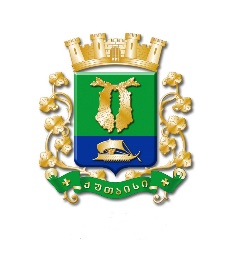 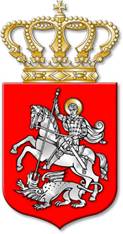 ს  ა  ქ  ა  რ  თ  ვ  ე  ლ  ოქალაქ  ქუთაისის  მუნიციპალიტეტის  საკრებულოგ  ა  ნ  კ  ა  რ  გ  უ  ლ  ე  ბ  ა№    417  ქალაქი  ქუთაისი		25		აგვისტო		2021  წელიქალაქ ქუთაისის მუნიციპალიტეტის მერიის პირველადი სტრუქტურულიერთეულის - სოციალურ საკითხთა სამსახურის ანგარიში გაწეულიმუშაობის  შ ე ს ა ხ ე ბ ქალაქ ქუთაისის მუნიციპალიტეტის საკრებულო აღნიშნავს, რომ მ/წლის 25 აგვისტოს, „ქალაქ ქუთაისის მუნიციპალიტეტის საკრებულოს 2021 წლის სამუშაო გეგმის დამტკიცების შესახებ“ ქალაქ ქუთაისის მუნიციპალიტეტის საკრებულოს 2021 წლის 27 იანვრის №349 განკარგულების შესაბამისად, ქალაქ ქუთაისის მუნიციპალიტეტის საკრებულომ მოისმინა ქალაქ ქუთაისის მუნიციპალიტეტის მერიის პირველადი სტრუქტურული ერთეულის – სოციალურ საკითხთა სამსახურის ანგარიში გაწეული მუშაობის შესახებ.ზემოაღნიშნულიდან გამომდინარე, საქართველოს ორგანული კანონის „ადგილობრივი თვითმმართველობის კოდექსი“ 24-ე მუხლის პირველი პუნქტის „გ“ ქვეპუნქტის „გ.ა“ ქვეპუნქტისა და „ქალაქ ქუთაისის მუნიციპალიტეტის საკრებულოს რეგლამენტის დამტკიცების შესახებ“ ქალაქ ქუთაისის მუნიციპალიტეტის საკრებულოს 2014 წლის 14 ივლისის №1 დადგენილების დანართის მე-3 მუხლის მე-4 პუნქტის „ა“ ქვეპუნქტის საფუძველზე:მუხლი 1. შეფასდეს დამაკმაყოფილებლად ქალაქ ქუთაისის მუნიციპალიტეტის მერიის პირველადი სტრუქტურული ერთეულის – სოციალურ საკითხთა სამსახურის ანგარიში გაწეული მუშაობის შესახებ.                            (ანგარიში წინამდებარე განკარგულებას თან ერთვის)მუხლი 2. განკარგულება შეიძლება გასაჩივრდეს, კანონით დადგენილი წესით, ქუთაისის საქალაქო სასამართლოში (ვ.კუპრაძის ქუჩა №11), მისი გაცნობიდან ერთი თვის ვადაში.მუხლი 3. განკარგულება ძალაში შევიდეს კანონით დადგენილი წესით.საკრებულოს  თავმჯდომარე			ირაკლი  შენგელიაქალაქ ქუთაისის მუნიციპალიტეტისსაკრებულოს 2021 წლის 25 აგვისტოს№ 417 განკარგულების დანართია ნ გ ა რ ი შ იქალაქ ქუთაისის მუნიციპალიტეტის მერიის პირველადისტრუქტურული ერთეულის – სოციალურ საკითხთასამსახურის მიერ გაწეული მუშაობის შესახებ2020 წელს ქალაქ ქუთაისის მუნიციპალიტეტის მერიის პირველადი სტრუქტურული ერთეულის – სოციალურ საკითხთა სამსახურმა მოსახლეობის დაავადებათა პრევენციის, შემდგომი მკურნალობის ხელშეწყობისა და სოციალური პირობების გაუმჯობესების მიზნით, განახორციელა ჯანმრთელობისა და სოციალური დაცვის 27 ქვეპროგრამა. ანგარიში შეეხება 2020 წლის 1 ივლისიდან 2021 წლის 1 აგვისტომდე პერიოდს. 2020 წლის ბიუჯეტი შეადგენდა 4 087 000 ლარს.დაიხარჯა 3 653 800 ლარი.საანგარიშო პერიოდში ქვეპროგრამების მიხედვით თანხები დაიხარჯა შემდეგნაირად:1. ქვეპროგრამა: „სამედიცინო დახმარება“:ბიუჯეტი: 810,0 ათასი ლარი.ქვეპროგრამა ითვალისწინებს მძიმე, სიცოცხლისათვის საშიში დაავადების მქონე და განსაკუთრებული შემთხვევის შედეგად დაავადებული გადახდისუუნარო პირების სამედიცინო მომსახურებას, დიაგნოსტიკისა და შემდგომი მკურნალობის ხარჯის ანაზღაურებას თანადაფინანსების პრინციპით. დახმარებით ისარგებლა 1184-მა   ბენეფიციარმა. სულ დახარჯულმა თანხამ შეადგინა: 430 184,59 ლარი.2.  ქვეპროგრამა: „მედიკამენტებით უზრუნველყოფა“:პროგრამის ბიუჯეტი: 200,0 ათასი ლარი.პროგრამის ფარგლებში მედიკამენტებით დახმარება გაეწია სოციალურად დაუცველი ოჯახების მონაცემთა ერთიან ბაზაში რეგისტრირებულ 65 000-მდე სარეიტინგო ქულის მქონე 107 ბენეფიციარს;ჰემოდიალიზზე მყოფ 110 პაციენტს ყოველთვიურად 100 ლარის ოდენობით;ომისა და სამხედრო ძალების შშმ ვეტერანებს (7 ბენეფიციარს);მკვეთრად შეზღუდული შესაძლებლობების (ნულოვანი მხედველობის) მქონე 31 ბენეფიციარს;ნათესაურ და არანათესაურ მინდობით აღზრდაში მყოფ 2 შშმ ბავშვს.დახარჯულმა თანხამ შეადგინა 127 339,57 ლარი.3. ქვეპროგრამა: „ეპილეფსიით დაავადებულ პირთა ანტიკონვულსანტებით უზრუნველყოფა“:პროგრამის ბიუჯეტი: 70,0 ათასი ლარი.აღნიშნული პროგრამის ფარგლებში, ანტიკონვულსანტებით დახმარება გაეწიათ ეპილეფსიით დაავადებულ პირებს. დახმარების მოცულობა სამ თვეში ერთხელ შეადგენს 150 ლარს.დახმარებით ისარგებლა 118-მა ბენეფიციარმა.პროგრამის ბიუჯეტიდან დახარჯულმა თანხამ შეადგინა 24 470,87  ლარი.4. ქვეპროგრამა: „ლეიკოზითა და სოლიდური სიმსივნის ფორმით დაავადებულ პირთა თანადგომა“:პროგრამის ბიუჯეტი: 29,0 ათასი ლარი.პროგრამის ფარგლებში 0-18 წლამდე ასაკის ლეიკოზით დაავადებულ 18 პირს გაეწია მატერიალური დახმარება, თითოეულს თვეში 100 ლარის ოდენობით.საანგარიშო პერიოდში პროგრამის ბიუჯეტიდან დახარჯულმა თანხამ შეადგინა 20 400,0 ლარი.5. ქვეპროგრამა: „ფენილკეტონურიით დაავადებულ პირთა დახმარება“:პროგრამის ბიუჯეტი: 16, 0 ათასი ლარი.პროგრამა ითვალისწინებდა ქალაქ ქუთაისში რეგისტრირებული ფენილკეტონურიით დაავადებული პირების დახმარებას, თვეში 200 ლარის ოდენობით.პროგრამის ფარგლებში, დახმარებით ისარგებლა 8 ბენეფიციარმა,დახარჯულმა თანხამ შეადგინა 11 200,0 ლარი.6. ქვეპროგრამა: „სარიტუალო დახმარება“:პროგრამის ბიუჯეტი: 5 000 ლარი.პროგრამის ფარგლებში განხორციელდა ქალაქ ქუთაისში რეგისტრირებული გარდაცვლილი ვეტერანების დასაფლავების ხარჯების ანაზღაურება ერთჯერადად 300 (სამასი) ლარის ოდენობით.დაფინანსდა 6 გარდაცვლილის სარიტუალო მომსახურების ხარჯი. დახარჯულმა თანხამ შეადგინა 1 800,0 ლარი.7. ქვეპროგრამა: „მრავალშვილიანი ოჯახების დახმარება“:პროგრამის ბიუჯეტი: 1 000,0 ათასი ლარი.პროგრამის ფარგლებში, მიმდინარე პერიოდში დახმარებით ისარგებლა 607-მა ოჯახმა.მეოთხე და მომდევნო ბავშვის შეძენასთან დაკავშირებით დახმარებით ისარგებლა 36-მა ბენეფიციარმა.ერთჯერადი მატერიალური დახმარებით ისარგებლა 8  მრავალშვილიანმა ოჯახმა.„მრავალშვილიანი ოჯახების დახმარების“ პროგრამის ფარგლებში „მრავალშვილიანი ოჯახების მიერ მიკრო და მცირე მეწარმეობის დაწყების, ან არსებულის გაფართოება-გადაიარაღებისათვის ხელშემწყობი, კონკურსის წესით შერჩეული პროექტების დაფინანსება/თანადაფინანსების“ ქვეპროგრამის განხორციელებისთვის ჩარიცხულია 7 500 ლარი.„მრავალშვილიანი ოჯახების დახმარების“ პროგრამის ფარგლებში მრავალშვილიანი ოჯახებისათვის მოხმარებული ელ.ენერგიის თანადაფინანსებით, მიმდინარე პერიოდში, ისარგებლა 112-მა ოჯახმა.სულ საანგარიშო პერიოდში „მრავალშვილიანი ოჯახების დახმარების“ პროგრამის ფარგლებში დახარჯულმა თანხამ შეადგინა 575 350,0 ლარი.8. ქვეპროგრამა: „შინ მოვლა“:პროგრამის ბიუჯეტი: 30,0 ათასი ლარი.საქველმოქმედო ფონდ „საქართველოს კარიტასსა“ და ქალაქ ქუთაისის მუნიციპალიტეტის მერიას შორის გაფორმებული მემორანდუმის საფუძველზე, ხორციელდება „შინ მოვლის“ პროგრამა. მომსახურება გაეწია, ქალაქ ქუთაისში რეგისტრირებულ სოციალურად დაუცველი ოჯახების მონაცემთა ერთიან ბაზაში 100 000 სარეიტინგო ქულის მქონე 56 ბენეფიციარს, რომლებიც მიჯაჭვულნი არიან საწოლს, ან სახლს და საჭიროებენ სამედიცინო და ფსიქოსოციალურ მომსახურებას საცხოვრებელ ადგილზე.დახარჯულმა თანხამ შეადგინა 18 096,90 ლარი.9. ქვეპროგრამა: „უფასო მგზავრობა“:პროგრამის ბიუჯეტი: 93,1 ათასი ლარი.პროგრამის ფარგლებში ხორციელდება სხვადასახვა კატეგორიის ბენეფიციარების საქალაქო ტრანსპორტით (ავტობუსით) უფასო მგზავრობის უზრუნველყოფა.დახმარებით ისარგებლა 814-მა ბენეფიციარმა.სულ დახარჯულმა თანხამ შეადგინა 64 391,60 ლარი.10. ქვეპროგრამა: „სოციალური საცხოვრისის კომუნალური ხარჯების უზრუნველყოფა“:პროგრამის ბიუჯეტი: 50,0 ათასი ლარი.საანგარიშო პერიოდში პროგრამის ფარგლებში ანაზღაურდა სოციალური საცხოვრისის მობინადრეთა მიერ მოხმარებული ელექტროენერგიის და ბუნებრივი აირის ხარჯი.საანგარიშო პერიოდში სოციალურ საცხოვრისში ცხოვრობს   89 ოჯახი.პროგრამის ბიუჯეტიდან დახარჯულმა თანხამ შეადგინა: 7 732 ლარი.11. ქვეპროგრამა: „სოციალურად დაუცველი ოჯახების ყოფითი პირობების გაუმჯობესების ხელშეწყობა“:პროგრამის ბიუჯეტი: 168,0 ათასი ლარი.აღნიშნული პროგრამა ითვალისწინებს სოციალურად დაუცველი, 70 000-მდე სარეიტინგო ქულის მქონე ოჯახების მიერ მოხმარებული ელექტროენერგის ღირებულების თანადაფინანსებას სულადობის მიხედვით და საყოფაცხოვრებო ნარჩენების გატანისათვის საჭირო თანხის დაფინანსებას.ბენეფიციართა იდენტიფიცირება ხორციელდება სოციალური მომსახურების სააგენტოს მიერ ყოველთვიურად წარმოდგენილი მონაცემთა ბაზის საფუძველზე.პროგრამის ფარგლებში დახმარებით ისარგებლა 2 483-მა ოჯახმა.საანგარიშო პერიოდში პროგრამის ფარგლებში ანაზღაურდა 60 934 ლარი.12. ქვეპროგრამა: „განსაკუთრებული საჭიროების მქონე პირთა თანადგომა“:პროგრამის ბიუჯეტი: 170,0 ათასი ლარი.პროგრამის ფარგლებში დახმარება გაეწიათ:ქალაქ ქუთაისში რეგისტრირებულ (მცხოვრებ) 18 (თვრამეტი) წლის ბენეფიციარებს, რომლებიც იმყოფებოდნენ სახელმწიფო მზრუნველობაში და სრულწლოვანების გამო შეუწყდათ სახელმწიფოს მხრიდან მომსახურება. დახმარება ბენეფიციარზე შეადგენს თვეში 200 ლარს. მიმდინარე პერიოდში დახმარებით ისარგებლა 4-მა  ბენეფიციარმა.ბიოლოგიურ ოჯახში, თითოეულ რეინტეგრირებულ ბავშვს, თვეში 200 ლარის ოდენობით. მიმდინარე პერიოდში აღნიშნული დახმარებით სარგებლობს 16 ბიოლოგიური ოჯახი (20 ბავშვი).ჰემოდიალიზზე მყოფ პირებს, მუდმივად სამკურნალო დაწესებულებაში ტრანსპორტირებისა და სხვა სასიცოცხლო და აუცილებელი საჭიროებების დაკმაყოფილების მიზნით. დახმარებით ისარგებლობლა 126-მა პირმა, რომელიც შეადგენს თვეში 100 ლარს.საანგარიშო პერიოდში პროგრამის ბიუჯეტიდან დაიხარჯა 105 695,0 ლარი.13. ქვეპროგრამა: „შეზღუდული შესაძლებლობის  მქონე პირების დახმარება“:პროგრამის ბიუჯეტი: 40,0 ათასი ლარი.დახმარებით ისარგებლა „ბავშვთა ადრეული განვითარებისა“ და „დღის ცენტრის“ მომსახურებით მოსარგებლე შეზღუდული შესაძლებლობის სტატუსის მქონე 107-მა ბავშვმა.პროგრამის ფარგლებში გახორციელდა თვეში 40 ლარის ღირებულების ჰიგიენური საფენებისა („პამპერსი“) და სველი სალფეთქების შეძენა.დახარჯულმა თანხამ შეადგინა 25 285,21 ლარი.14. ქვეპროგრამა: „სოციალური ღონისძიებები“:პროგრამის ბიუჯეტი: 320 400 ათასი ლარი.პროგრამა ითვალისწინებს გარკვეული კატეგორიის ღვაწლმოსილი, დამსახურებული და სოციალურად დაუცველი პირებისათვის, ტრადიციულ დღესასწაულებთან და ღირშესანიშნავ თარიღებთან დაკავშირებით, სხვადასხვა შინაარსის ღონისძიებების მოწყობას.საანგარიშო პერიოდში ბიუჯეტიდან დახარჯულმა თანხან შეადგინა 135 993,31 ლარი.15. ქვეპროგრამა: „კოხლეარული იმპლანტით მოსარგებლე ბენეფიციართა დახმარება“:პროგრამის ბიუჯეტი: 22.0  ათასი ლარი.პროგრამა ითვალისწინებს აბსოლუტური სიყრუის მქონე და ყრუ-მუნჯი ბავშვებისათვის სახელმწიფო პროგრამის ფარგლებში გაკეთებული ოპერაციის შემდგომ, კოხლეარული იმპლანტით მოსარგებლე ქალაქ ქუთაისში რეგისტრირებული/მცხოვრები 0-18 წლამდე არასრულწლოვანი პირების ფუნქციური დამოუკიდებლობის ხარისხის გაუმჯობესებასა და საზოგადოებაში ინტეგრაციის ხელშეწყობას.პროგრამის ფარგლებში დახმარება გაეწიათ ბენეფიციარებს კოხლეარული იმპლანტის აპარატის შეუფერხებელი ფუნციონირებისათვის საჭირო ნაწილების შეძენის თვალსაზრისით. ანაზღაურდა კვების წყაროსათვის საჭირო ელემენტის ღირებულება – თვეში  95 ლარის ოდენობით და პროცესორისა და მიკროფონის შემაერთებელი სადენის ღირებულება – ექვს თვეში ერთხელ, 150 ლარის ოდენობით.დახმარებით ისარგებლა 11-მა ბენეფიციარმა.საანგარიშო პერიოდში მომსახურების გამწევი კლინიკის მიერ წარმოდგენილი შესრულებული სამუშაოს შესაბამისად ანაზღაურდა 7 614,0 ლარი.16. ქვეპროგრამა: „აუტიზმის სპექტრის დარღვევის მქონე ბავშვთა რეაბილიტაცია“:პროგრამის ბიუჯეტი: 550 000 ათასი ლარი.პროგრამის ფარგლებში მომსახურება გაეწიათ ქალაქ ქუთაისში რეგისტრირებულ/ მცხოვრებ 2-15 წლამდე ასაკის ბავშვებს, რომელთა ძირითადი დიაგნოზია (ICD-10) კლასიფიკაციის მიხედვით განსაზღვრული განვითარების ზოგადი აშლილობები (F84.0 – F84.9).პროგრამის ფარგლებში, ანაზღაურდა სერვისის მიმწოდებელი ორგანიზაციების (ორი ორგანიზაცია) მიერ აუტიზმის სპექტრის დარღვევის მქონე 140 ბავშვისათვის გაწეული მომსახურება.საანგარიშო პერიოდში მომსახურების ანაზღაურებისათვის საჭირო თანხამ შეადგინა 362 418,0 ლარი.17. ქვეპროგრამა: „შეზღუდული შესაძლებლობის მქონე ბენეფიციარებისა და მიუსაფარ ბავშვთა საჭიროებებზე მომუშავე ორგანიზაციების ფუნქციონირების ხელშეწყობა“:პროგრამის ბიუჯეტი: 18,0 ათასი  ლარი.პროგრამის მიზანია ქალაქ ქუთაისში მოქმედი 0-18 და 18 წლის ზემოთ ასაკის შეზღუდული შესაძლებლობის მქონე ბენეფიციარებსა და მიუსაფარ ბავშვთა საჭიროებებზე მომუშავე ორგანიზაციების ფუნქციონირების ხელშეწყობა. საანგარიშო პერიოდში განხორციელდა მომსახურების მიმწოდებელი ორგანიზაციისათვის, თანადაფინანსების პრინციპით კომუნალური ხარჯების (ელექტროენერგია, ბუნებრივი აირი და წყალი) ანაზღაურება.დაიხარჯა 3 179,65 ლარი.18. ქვეპროგრამა: „შშმ პირების მხარდაჭერაზე ორიენტირებული პროექტების დაფინანსება/თანადაფინანსება“:პროგრამის ბიუჯეტი: 25,0 ათასი ლარი.ქვეპროგრამა გულისხმობს ისეთი პროექტების დაფინანსება/თანადაფინანსებას, რომლებიც მიზნად ისახავს შშმ პირთა საზოგადოებაში ინტეგრაციის ხელშეწყობას. დაფინანსებისათვის/თანადაფინანსებისათვის შშმ პირთა მიერ წარმოდგენილი პროექტები  შეირჩა კონკურსის წესის შესაბამისად. შერჩევისას უპირატესობა მიენიჭა სოციალური მეწარმეობის განვითარებასა და შშმ პირების მიერ შემოსავლების გამომუშავებაზე ორიენტირებულ პროექტებს.დაიხარჯა 9 396,01 ლარი.19. ქვეპროგრამა: „მარტოხელა მშობელთა დახმარება“:პროგრამის ბიუჯეტი: 10,0 ათასი ლარი.პროგრამის მიზანია ქალაქ ქუთაისში მცხოვრები (რეგისტრირებული) მარტოხელა მშობლის სტატუსის მქონე პირთა ოჯახების მიერ მოხმარებული კომუნალური გადასახადების – ელქტროენერგიის, წყლის, ბუნებრივი აირის ღირებულების თანადაფინასება 30 ლარის ოდენობით (ელექტროენერგია - 12 ლარი; ბუნებრივი აირი - 15 ლარი; წყალი -  3 ლარი).დახმარებით ისარგებლა 36-მა ოჯახმა.დაიხარჯა: 5 067 ლარი.20. ქვეპროგრამა: „ოჯახური ძალადობის მსხვერპლთა დახმარება“:პროგრამის ბიუჯეტი: 10,0 ათასი ლარი.პროგრამის მიზანს წარმოადგენ სსსიპ „ადამიანით ვაჭრობის (ტრეფიკინგის) მსხვერპლთა, დაზარალებულთა დაცვისა და დახმარების სახელმწიფო ფონდის“ სტრუქტურული ერთეულების, ოჯახში ძალადობის მსხვერპლთა მომსახურების დაწესებულებაში (თავშესაფარში) მყოფი პირის/ოჯახის თავშესაფრის დატოვების შემდეგ ფინანსური დახმარება.საანგარიშო პერიოდში დახმარება გაეწია 3 ბენეფიციარს.დახარჯულმა თანხამ შეადგინა 1 600 ლარი.21. ქვეპროგრამა: „საქართველოს „SOS“ ბავშვთა სოფლის“ მიერ განხორციელებული პროექტის – დღის ცენტრის ბენეფიციარების დახმარება“:პროგრამის ბიუჯეტი: 42,0 ათასი ლარი.„საქართველოს „SOS“ ბავშვთა სოფლის“ მიერ განხორციელებული პროექტის დაფინანსებისათვის       დაიხარჯა  18 957,44  ლარი.22. ქვეპროგრამა: „შეზღუდული შესაძლებლობების სტატუსის მქონე სტუდენტების მხარდაჭერა“:პროგრამის ბიუჯეტი: 5,0 ათასი ლარი.პროგრამა ითვალისწინებს ქალაქ ქუთაისში რეგისტრირებული და მცხოვრები შეზღუდული შესაძლებლობის სტატუსის მქონე, ქალაქ ქუთაისში არსებული ავტორიზებული უმაღლესი სასწავლებლების სტუდენტების  ფუნქციური დამოუკიდებლობის ხარისხის გაუმჯობესებისა და მათი საზოგადოებაში ინტეგრაციის ხელშეწყობას.პროგრამის ფარგლებში სასწავლო პროცესის მიმდინარეობის პერიოდში, დაფინანსდა გადაადგილების პრობლემის მქონე, შშმ სტატუსის მქონე 1 სტუდენტის ტრანსპორტირების ხარჯი, თითოეული თვეში 100 ლარის ოდენობით.დაიხარჯა 300,0 ლარი.23. ქვეპროგრამა: „გადაუდებელი რეაგირების დახმარება“:პროგრამის ბიუჯეტი: 50,0 ათასი ლარი.პროგრამის მიზანია ქალაქ ქუთაისში რეგისტრირებული და ფაქტობრივად მცხოვრები კრიზისულ მდგომარეობაში მყოფი ოჯახების დახმარება.პროგრამის ფარგლებში მომსახურების სერვისი მიეწოდებათ ქალაქ ქუთაისში რეგისტრირებულ და ფაქტობრივად მცხოვრებ კრიზისულ მდგომარეობაში მყოფ ოჯახებს, რომელთა წევრები საჭიროებენ გადაუდებელ პირველად დახმარებას.პროგრამის ფარგლებში შესწავლილია 68 ოჯახის საჭიროება, გამოკვეთილი პრობლემებისა და სამუშაო ჯგუფის მიერ მიღებული გადაწყვეტილების შესაბამისადპროგრამის ბიუჯეტიდან დახარჯულია 25 228,21 ლარი.24. ქვეპროგრამა: „მკვეთრად შეზღუდული შესაძლებლობების (ნულოვანი მხედველობის) მქონე პირთა საზოგადოებაში ინტეგრაციის ხელშეწყობა“:პროგრამის ბიუჯეტი: 9,0 ათასი ლარი.საანგარიშო პერიოდში საქართველოს უსინათლოთა კავშირს შესრულებული სამუშაოსათვის (53 ბენეფიციარი) მიმდინარე პერიოდში ჩაერიცხა 6 250,0 ლარი.25. საბინაო ფონდის დროებითი საცხოვრისის შექმნის ქვეპროგრამა:პროგრამის ბიუჯეტი: 528,0 ათასი ლარი:26. ქვეპროგრამა: „ადრეული ძუძუს აგრესიული HER-2 რეცეპტორ დადებითი დიაგნოზის მქონე პირების დახმარება“:პროგრამის ბიუჯეტი: 50 000 ლარი.პროგრამით სარგებლობენ ადრეული ძუძუს აგრესიული HER-2 რეცეპტორ დადებითი და მეტასტაზური კიბოს დიაგნოზის მქონე პირები. სულ - 18 ბენეფიციარი.დახარჯულმა თანხამ შეადგინა 37 195,0 ლარი.27. ქვეპროგრამა: „ინსულტის რეაბილიტაცია“:პროგრამის ბიუჯეტი: 4500 ლარი.პროგრამა ითვალისწინებს ქალაქ ქუთაისის მუნიციპალიტეტის მერიასა და ააიპ „ფსიქოლოგიური მომსახურების ცენტრის ღია სახლს“ შორის გაფორმებული მემორანდუმის საფუძველზე, 5 შშმ პირისათვის ინსულტის შემდეგი რეაბილიტაციის პირველი კურსის მომსახურების ღირებულების ანაზღაურებას.საანგარიშო პერიოდში ისარგებლა 4-მა ბენეფიციარმა.დაიხარჯა 3 600 ლარი.აღსანიშნავია, რომ ქალაქ ქუთაისის მუნიციპალიტეტის საკრებულოს 2020 წლის 24 ივნისის N151 დადგენილების საფუძველზე, სოციალურ საკითხთა სამსახურში ფუნქციონირებს მეორადი სტრუქტურული ერთეული – ბავშვის უფლებების დაცვისა და მხარდაჭერის განყოფილება. მოქმედი კანონმდებლობის საფუძველზე, განყოფილება ახორციელბს ბავშვისა და ოჯახის საჭიროებების გამოვლენას და ზიანის რისკის დადგენას.2021 წელს, ქალაქ ქუთაისის მუნიციპალიტეტის მერიის პირველადი სტრუქტურული ერთეული - სოციალურ საკითხთა სამსახური მოსახლეობის დაავადებათა პრევენციის, შემდგომი მკურნალობის ხელშემწყობისა და სოციალური პირობების გაუმჯობესების მიზნით, ახორციელებს 31 ქვეპროგრამას.2021 წლის ბიუჯეტი შეადგენს 4 359 400 ლარს.1. ქვეპროგრამა: „სამედიცინო დახმარება“:პროგრამის ბიუჯეტი: 810,0 ათასი ლარი.პროგრამა ითვალისწინებს მძიმე, სიცოცხლისათვის საშიში დაავადების მქონე და განსაკუთრებული შემთხვევის შედეგად დაავადებული გადახდისუუნარო პირების სამედიცინო მომსახურებას, დიაგნოსტიკისა და შემდგომი მკურნალობის ხარჯის (თანადაფინანსების პრინციპით) ანაზღაურების თვალსაზრისით. დახმარებით ისარგებლა 1714-მა ბენეფიციარმა.დახარჯულმა თანხამ შეადგინა 455 249,91 ლარი.2. ქვეპროგრამა: „მედიკამენტებით უზრუნველყოფა“:პროგრამის ბიუჯეტი: 250,0 ათასი ლარი.პროგრამის ფარგლებში მედიკამენტებით დახმარება გაეწია სოციალურად დაუცველი ოჯახების მონაცემთა ერთიან ბაზაში რეგისტრირებულ 65 000-მდე სარეიტინგო ქულის მქონე 277 ბენეფიციარს. მათ შორის: ჰემოდიალიზზე მყოფ 107 პაციენტს; ომისა და სამხედრო ძალების შშმ ვეტერანებს (17 პირს); ნათესაურ და არანათესაურ მინდობაში მყოფ 2 ბავშვს; მკვეთრად შეზღუდული შესაძლებლობების (ნულოვანი მხედველობის) მქონე 64 ბენეფიციარს.დახარჯულმა თანხამ შეადგინა 116 004,79 ლარი.3. ქვეპროგრამა: „ეპილეფსიით დაავადებულ პირთა ანტიკონვულსანტებით უზრუნველყოფა“:პროგრამის ბიუჯეტი: 70,0 ათასი ლარი.აღნიშნული პროგრამის ფარგლებში, ანტიკონვულსანტებით დახმარება გაეწევათ ეპილეფსიით დაავადებულ პირებს. დახმარების მოცულობა სამ თვეში ერთხელ შეადგენს 150 ლარს.დახმარებით ისარგებლა 121-მა ბენეფიციარმა.პროგრამის ბიუჯეტიდან დახარჯულმა თანხამ შეადგინა 21 654,41 ლარი.4. ქვეპროგრამა: „ლეიკოზითა და სოლიდური სიმსივნის ფორმით დაავადებულ პირთა თანადგომა“:პროგრამის ბიუჯეტი: 50,0 ათასი ლარი.პროგრამის ფარგლებში 0-18 წლამდე ასაკის ლეიკოზით დაავადებულ 21 პირს გაეწია მატერიალური დახმარება, თითოეულს – თვეში 200 ლარის ოდენობით.საანგარიშო პერიოდში პროგრამის ბიუჯეტიდან დახარჯულმა თანხამ შეადგინა 34 200 ლარი.5. ქვეპროგრამა: „ფენილკეტონურიით დაავადებულ პირთა დახმარება“:პროგრამის ბიუჯეტი: 21, 0 ათასი ლარი.პროგრამა ითვალისწინებს ქალაქ ქუთაისში რეგისტრირებული ფენილკეტონურიით დაავადებული პირების დახმარებას, თვეში 200 ლარის ოდენობით.პროგრამის ფარგლებში დახმარებით ისარგებლა 10-მა ბენეფიციარმა.დახარჯულმა თანხამ შეადგინა 12 600 ლარი.6. ქვეპროგრამა: „სარიტუალო დახმარება“:პროგრამის ბიუჯეტი: 10 000 ათასი ლარი.პროგრამის ფარგლებში განხორციელდა ქალაქ ქუთაისში რეგისტრირებული გარდაცვლილი ვეტერანების დასაფლავების ხარჯების ანაზღაურება, ერთჯერადად 300 (სამასი) ლარის ოდენობით.დაფინანსდა 18 გარდაცვლილის სარიტუალო მომსახურების ხარჯი.დახარჯულმა თანხა შეადგინა 5 400 ლარი.7. ქვეპროგრამა: „მრავალშვილიანი ოჯახების დახმარება“:პროგრამის ბიუჯეტი: 940,0 ათასი ლარი.პროგრამის ფარგლებში მიმდინარე პერიოდში  ყოველთვიური მატერიალური დახმარებით ისარგებლა 618-მა მრავალშვილიანმა ოჯახმა.მეოთხე და მომდევნო ბავშვის შეძენისათვის დახმარებით ისარგებლა 24-მა ბენეფიციარმა.ერთჯერადი მატერიალური დახმარებით ისარგებლა 187-მა მრავალშვილიანმა ოჯახმაპროგრამის განხორციელებისათვის დახარჯულია 528 480 ლარი.8. ქვეპროგრამა: „შინ მოვლა“:პროგრამის ბიუჯეტი: 30,0 ათასი ლარი.საქველმოქმედო ფონდ „საქართველოს კარიტასსა“ და ქალაქ ქუთაისის მუნიციპალიტეტის მერიას შორის გაფორმებული მემორანდუმის საფუძველზე, ხორციელდება „შინ მოვლის“ პროგრამა, რომელიც ითვალისწინებს ქალაქ ქუთაისში სოციალურად დაუცველი ოჯახების მონაცემთა ერთიან ბაზაში რეგისტრირებული 100 000 სარეიტინგო ქულის მქონე 55 ბენეფიციარისათვის მომსახურების გაწევას, რომლებიც მიჯაჭვულნი არიან საწოლს, ან სახლს და საჭიროებენ სამედიცინო და ფსიქოსოციალურ მომსახურებას საცხოვრებელ ადგილზე.დახარჯულმა თანხამ შეადგინა 15 662,23 ლარი.9. ქვეპროგრამა: „უფასო მგზავრობა“:პროგრამის ბიუჯეტი: 20,0 ათასი ლარი.პროგრამის ფარგლებში განხორციელდა 2020 წლის ნოემბრის თვის სხვადასახვა კატეგორიის ბენეფიციარების საქალაქო ტრანსპორტით (ავტობუსით) უფასო მგზავრობის უზრუნველყოფა.სულ დახარჯულმა თანხამ შეადგინა  19 921,2 ლარი.2021 წლიდან ქალაქ ქუთაისში საქალაქო ტრანსპორტით უზრუნველყოფას ახორციელებს შპს „ქუთაისის სატრანსპორტო კომპანია“10. ქვეპროგრამა: „სოციალური საცხოვრისის კომუნალური ხარჯების უზრუნველყოფა“:პროგრამის ბიუჯეტი: 40,0 ათასი ლარი.საანგარიშო პერიოდში პროგრამის ფარგლებში ანაზღაურდა სოციალური საცხოვრისის მობინადრეთა (89 ოჯახი) მიერ მოხმარებული ელექტროენერგიისა და ბუნებრივი აირის ხარჯი.პროგრამის ბიუჯეტიდან დახარჯულმა თანხამ შეადგინა 24 426,30 ლარი.11. ქვეპროგრამა: „სოციალურად დაუცველი ოჯახების ყოფითი პირობების გაუმჯობესების ხელშეწყობა“:პროგრამის ბიუჯეტი: 128,0 ათასი ლარი.აღნიშნული პროგრამა ითვალისწინებს სოციალურად დაუცველი, 70 000-მდე სარეიტინგო ქულის მქონე ოჯახების მიერ მოხმარებული ელექტროენერგის ღირებულების თანადაფინანსებას სულადობის მიხედვით და საყოფაცხოვრებო ნარჩენების გატანისათვის საჭირო თანხების დაფინანსებას.ბენეფიციართა იდენტიფიცირება ხორციელდება სოციალური მომსახურების სააგენტოს მიერ ყოველთვიურად წარმოდგენილი მონაცემთა ბაზის საფუძველზე.პროგრამის ფარგლებში დახმარებით ისარგებლა 2 620-მა ბენეფიციარმა.პროგრამის ფარგლებში დაიხარჯა 51 918,0 ლარი.12. ქვეპროგრამა: „განსაკუთრებული საჭიროების მქონე პირთა თანადგომა“:პროგრამის ბიუჯეტი: 170,0 ათასი ლარი.პროგრამის ფარგლებში დახმარება გაეწევათ:ქალაქ ქუთაისში რეგისტრირებულ (მცხოვრებ) 18 (თვრამეტი) წლის ბენეფიციარებს, რომლებიც იმყოფებოდნენ სახელმწიფო მზრუნველობაში და სრულწლოვანების გამო შეუწყდათ სახელმწიფოს მხრიდან მომსახურება. დახმარება ბენეფიციარზე შეადგენს თვეში 200 ლარს. მიმდინარე პერიოდში დახმარებით ისარგებლა 2-მა ბენეფიციარმა.ბიოლოგიურ ოჯახში, თითოეულ რეინტეგრირებულ ბავშვს, თვეში 200 ლარის  ოდენობით. მიმდინარე პერიოდში აღნიშნული დახმარებით ისარგებლა 18-მა ბიოლოგიურმა ოჯახმა (22 ბავშვი).ჰემოდიალიზზე მყოფ პირს, მუდმივად სამკურნალო დაწესებულებაში ტრანსპორტირებისა და სხვა სასიცოცხლოდ აუცილებელი საჭიროებების დაკმაყოფილების მიზნით. დახმარებით ისარგებლა 133-მა ბენეფიციარმა. დახმარება შეადგენს თვეში 100 ლარს.საანგარიშო პერიოდში პროგრამის ბიუჯეტიდან დაიხარჯა 94 600,0 ლარი.13. ქვეპროგრამა: „შეზღუდული შესაძლებლობის მქონე პირების დახმარება“:პროგრამის ბიუჯეტი: 60,0 ათასი ლარი.დახმარებით სარგებლობენ სახელმწიფო პროგრამებით „ბავშვთა ადრეული განვითარებისა“ და „დღის ცენტრის“ მომსახურებით მოსარგებლე შეზღუდული შესაძლებლობის სტატუსის მქონე ბავშვები.პროგრამის ფარგლებში გახორციელდა თვეში 60 ლარის ღირებულების, ჰიგიენური საფენების („პამპერსი“) და სველი სალფეთქების შეძენა. 117 ბენეფიციარს ყოველთვიურად  გაეწია დახმარება.დახარჯულმა თანხამ შეადგინა 29 709,16 ლარი.14. ქვეპროგრამა: სოციალური ღონისძიებები:პროგრამის ბიუჯეტი: 452 400  ლარი.პროგრამა ითვალისწინებს გარკვეული კატეგორიის ღვაწლმოსილი, დამსახურებული და სოციალურად დაუცველი პირებისათვის, ტრადიციულ დღესასწაულებთან და ღირშესანიშნავ თარიღებთან დაკავშირებით, სხვადასხვა შინაარსის ღონისძიებების მოწყობას. კერძოდ, 1 იანვარს დაბადებული 1 ახალშობილის მშობელს გაეწია დახმარება. დაიხარჯა 1 000 ლარი; 15 თებერვალს, ავღანეთის ომის ვეტერანებს (39 ბენეფიციარი) გაეწიათ ერთჯერადი მატერიალური დახმარება, თითოეულს 150 ლარის ოდენობით; 100 წლის ბენეფიციარს გაეწია მატერიალური დახმარება 1 000 ლარის ოდენობით; ჩერნობილის ატომური ელექტროსადგურის ლიკვიდაციის მონაწილე (64 ბენეფიციარი) პირებს გაეწიათ დახმარება; მეორე მსოფლიო ომის ვეტერანებს (10 ბენეფიციარი) გაეწიათ დახმარება; გამოიყო სააღდგომო ნობათები (4000 ნობათი).საანგარიშო პერიოდში ბიუჯეტიდან დახარჯულმა თანხამ შეადგინა 244 246,92 ლარი. მათ შორის, „საქართველოს წითელი ჯვრისა“ და ააიპ „კულტურულ ახალგაზრდული ცენტრის“ დაფინანსება.15. ქვეპროგრამა: „კოხლეარული იმპლანტით მოსარგებლე ბენეფიციართა დახმარება“:პროგრამის ბიუჯეტი: 22.0 ათასი ლარი.პროგრამა ითვალისწინებს აბსოლუტური სიყრუის მქონე და ყრუ-მუნჯი ბავშვებისათვის სახელმწიფო პროგრამის ფარგლებში გაკეთებული ოპერაციის შემდგომ, კოხლეარული იმპლანტით მოსარგებლე ქალაქ ქუთაისში რეგისტრირებული/მცხოვრები 0-18 წლამდე არასრულწლოვანი პირების ფუნქციური დამოუკიდებლობის ხარისხის გაუმჯობესებას და საზოგადოებაში ინტეგრაციის ხელშეწყობას.პროგრამის ფარგლებში კოხლეარული იმპლანტის აპარატის შეუფერხებელი ფუნციონირებისათვის საჭირო ნაწილების შეძენის თვალსაზრისით, ბენეფიციარებს გაეწიათ დახმარება. ანაზღაურდა კვების წყაროსათვის საჭირო ელემენტის ღირებულება – თვეში  95 ლარის ოდენობით და პროცესორისა და მიკროფონის შემაერთებელი სადენის ღირებულება – ექვს თვეში ერთხელ, 150 ლარის ოდენობით.საანგარიშო პერიოდში დახმარებით ისარგებლა 11-მა ბენეფიციარმა.საანგარიშო პერიოდში მომსახურების გამწევი კლინიკის მიერ წარმოდგენილი შესრულებული სამუშაოს შესაბამისად ანაზღაურდა 7 764 ლარი.16. ქვეპროგრამა: „აუტიზმის სპექტრის დარღვევის მქონე ბავშვთა რეაბილიტაცია“:პროგრამის ბიუჯეტი: 783 300,0 ლარი.პროგრამის ფარგლებში მომსახურება გაეწევათ ქალაქ ქუთაისში რეგისტრირებულ/ მცხოვრებ 2-15 წლამდე ასაკის ბავშვებს, რომელთა ძირითადი დიაგნოზია (ICD-10) კლასიფიკაციის მიხედვით განსაზღვრული განვითარების ზოგადი აშლილობები (F84.0 – F84.9).პროგრამის ფარგლებში, ანაზღაურდება სერვისის მიმწოდებელი ორგანიზაციების (სამი ორგანიზაცია) მიერ აუტიზმის სპექტრის დარღვევის მქონე 180 ბავშვისათვის გაწეული მომსახურება.საანგარიშო პერიოდში მომსახურების ანაზღაურებისათვის საჭირო თანხამ შეადგინა  410 319,0 ლარი.17. ქვეპროგრამა: „შეზღუდული შესაძლებლობის მქონე ბენეფიციარებისა და მიუსაფარ ბავშვთა საჭიროებებზე მომუშავე ორგანიზაციების ფუნქციონირების ხელშეწყობა“:პროგრამის ბიუჯეტი: 18,0 ათასი ლარი.პროგრამის მიზანია ქალაქ ქუთაისში მოქმედი 0-18 და 18 წლის ზემოთ ასაკის შეზღუდული შესაძლებლობის მქონე ბენეფიციარებსა და მიუსაფარ ბავშვთა საჭიროებებზე მომუშავე ორგანიზაციების ფუნქციონირების ხელშეწყობა. საანგარიშო პერიოდში განხორციელდა მომსახურების მიმწოდებელი 9 ორგანიზაციისათვის თანადაფინანსების პრინციპით კომუნალური ხარჯების (ელექტროენერგია, ბუნებრივი აირი და წყალი) ანაზღაურება.დაიხარჯა 4 159,29 ლარი.18. ქვეპროგრამა: „შშმ პირების მხარდაჭერაზე ორიენტირებული პროექტების დაფინანსება/თანადაფინანსება“:პროგრამის ბიუჯეტი: 25,0 ათასი ლარი.დაიხარჯა 5 277 ლარი.19. ქვეპროგრამა: „მარტოხელა მშობელთა დახმარება“:პროგრამის ბიუჯეტი: 10,0 ათასი ლარი.პროგრამის მიზანია ქალაქ ქუთაისში მცხოვრები (რეგისტრირებული) მარტოხელა მშობლის სტატუსის მქონე პირთა ოჯახების მიერ მოხმარებული კომუნალური გადასახადების – ელქტროენერგიის, წყლის, ბუნებრივი აირის ღირებულების თანადაფინასება 30 ლარის ოდენობით. ელექტროენერგია - 12 ლარი; ბუნებრივი აირი - 15 ლარი; წყალი - 3 ლარი. დახმარებით ისარგებლა 34-მა ოჯახმა.დაიხარჯა 1 961,0ლარი.20. ქვეპროგრამა: „ოჯახური ძალადობის მსხვერპლთა დახმარება“:პროგრამის ბიუჯეტი: 10,0 ათასი ლარი.პროგრამის მიზანს წარმოადგენს სსიპ „ადამიანით ვაჭრობის (ტრეფიკინგის) მსხვერპლთა, დაზარალებულთა დაცვისა და დახმარების სახელმწიფო ფონდის“ სტრუქტურული ერთეულების, ოჯახში ძალადობის მსხვერპლთა მომსახურების დაწესებულებაში (თავშესაფარში) მყოფი პირის/ოჯახის თავშესაფრის დატოვების შემდეგ ფინანსური დახმარება.საანგარიშო პერიოდში დახმარება გაეწია 3 ბენეფიციარს.დახარჯულმა თანხამ შეადგინა 1 200,0 ლარი.21. ქვეპროგრამა: „საქართველოს SOS“ ბავშვთა სოფლის“ მიერ განხორციელებული პროექტის – დღის ცენტრის ბენეფიციარების დახმარება“:პროგრამის ბიუჯეტი: 42,0 ათასი ლარი.მემორანდუმით გაფორმებული ვალდებულებების მიხედვით მომსახურების ღირებულების ასანზღაურებლად დაიხარჯა 17 255,75 ლარი.22. ქვეპროგრამა: „შეზღუდული შესაძლებლობების სტატუსის მქონე სტუდენტების მხარდაჭერა“:პროგრამის ბიუჯეტი: 5,0 ათასი ლარი.პროგრამა ითვალისწინებს ქალაქ ქუთაისში რეგისტრირებული და მცხოვრები შეზღუდული შესაძლებლობის სტატუსის მქონე, ავტორიზებული უმაღლესი სასწავლებლების სტუდენტების ფუნქციური დამოუკიდებლობის ხარისხის გაუმჯობესებისა და მათი საზოგადოებაში ინტეგრაციის ხელშეწყობას.პროგრამის ფარგლებში სასწავლო პროცესის მიმდინარეობის პერიოდში დაფინანსდა გადაადგილების პრობლემის მქონე, შშმ სტატუსის მქონე 1 სტუდენტის ტრანსპორტირების ხარჯი.დაიხარჯა 400,0 ლარი.23. ქვეპროგრამა: „გადაუდებელი რეაგირების დახმარება“:პროგრამის ბიუჯეტი: 150,0 ათასი ლარი.პროგრამის მიზანია ქალაქ ქუთაისში რეგისტრირებული და ფაქტობრივად მცხოვრები კრიზისულ მდგომარეობაში მყოფი ოჯახების დახმარება.პროგრამის ფარგლებში მომსახურების  სერვისი მიეწოდებათ ქალაქ ქუთაისში რეგისტრირებულ და ფაქტობრივად მცხოვრებ კრიზისულ მდგომარეობაში მყოფ ოჯახებს, რომელთა წევრები საჭიროებენ გადაუდებელ პირველად დახმარებას.პროგრამის ფარგლებში შესწავლილია 162  ოჯახის საჭიროება, გამოკვეთილი პრობლემებისა და სამუშაო ჯგუფის მიერ მიღებული გადაწყვეტილების შესაბამისად.პროგრამის ბიუჯეტიდან დახარჯულია 76 195 ლარი.24. ქვეპროგრამა: „მკვეთრად შეზღუდული შესაძლებლობების (ნულოვანი მხედველობის) მქონე პირთა საზოგადოებაში ინტეგრაციის ხელშეწყობა“:ქვეპროგრამის ფარგლებში ფინანსდება მკვეთრად შეზღუდული შესაძლებლობების (ნულოვანი მხედველობის) მქონე პირებისათვის ტიფლოტექნიკური აპარატების (ხმოვანი წნევის აპარატი; შაქრის საზომი აპარატი) შეძენა და სამედიცინო და სახელმწიფო/საჯარო დაწესებულებებში დამოუკიდებელი და უსაფრთხო გადაადგილების უზრუნველყოფის მიზნით, პერსონალური ასისტენტის (გამცილებლის) და ოპერატორის მომსახურება.პროგრამის ბიუჯეტი: 10,0 ათასი ლარი.საანგარიშო პერიოდში საქართველოს უსინათლოთა კავშირს შესრულებული სამუშაოსათვის მიმდინარე პერიოდში ჩაერიცხა 6 610 ლარი. მომსახურებით ისარგებლა 57-მა ბენეფიციარმა.25. ქვეპროგრამა: „ადრეული ძუძუს აგრესიული HER-2 რეცეპტორ დადებითი დიაგნოზის მქონე პირების დახმარება“:პროგრამის ბიუჯეტი: 84,0 ათასი ლარი.პროგრამით სარგებლობენ ადრეული ძუძუს აგრესიული HER-2 რეცეპტორ დადებითი და მეტასტაზური კიბოს დიაგნოზის მქონე პირები.დახმარებით ისარგებლა 22-მა ბენეფიციარმა.დახარჯულმა თანხამ შეადგინა 49 597 ლარი.26. ქვეპროგრამა: „ონლაინ სწავლების პერიოდში სოციალურად დაუცველი ოჯახების განათლების ხელმისაწვდომობა“:პროგრამის ბიუჯეტი: 15 200 ლარი.ქვეპროგრამის მიზანია პანდემიისა და ზოგადი შეზღუდვების პირობებში შეუფერხებლად მოხდეს სოციალურად დაუცველი არასრულწლოვანებისათვის განათლების უწყვეტობისა და ხელმისაწვდომობის მიწოდება. ქვეპროგრამით ისარგებლებენ ქალაქ ქუთაისში რეგისტრირებული და ფაქტობრივად მცხოვრები სოციალურად დაუცველი ოჯახები, რომელთაგან ოჯახის მინიმუმ ერთი წევრი მაინც არის 6–დან 18 წლამდე, რომელიც ირიცხება სოციალურად დაუცველი ოჯახების მონაცემთა ერთიან ბაზაში და რომლის სარეიტინგო ქულა არ აღემატება 65000–ს. ქვეპროგრამის ფარგლებში ოჯახს დაუფინანსდება ინტერნეტის ყოველთვიური მომსახურება იანვრიდან ივნისის ჩათვლით, თვეში არაუმეტეს 20 ლარისა.პროგრამით ისარგებლა 5-მა ბენეფიციარმა.დაიხარჯა 460,0 ლარი.27. ქვეპროგრამა: „ფილტვის კიბოს სკრინინგი“:პროგრამის ბიუჯეტი: 30,0 ლარი.პროგრამა ითვალისწინებს ფილტვის ქრონიკული ობსტრუქციული დაავადების მქონე, თამბაქოს მომხმარებელი პროფესიული რისკის შემცველ საწარმოებში დასაქმებული და სოციალურად დაუცველი ბენეფიციარების მაღალტექნოლოგიურ სამედიცინო კვლევით უზრუნველყოფას.ისარგებლა 1-მა ბენეფიციარმა.დაიხარჯა 145 ლარი.28. ქვეპროგრამა: „სოც. დაუცველი ბავშვებისათვის განათლების ხარისხის ამაღლება“:პროგრამის ბიუჯეტი: 33 500 ლარი.ქვეპროგრამის ფარგლებში ხორციელდება ქუთაისში რეგისტრირებული სოციალურად დაუცველი სტატუსის მქონე სკოლადამამთავრებელი მოსწავლეებისათვის სააბიტურიენტო პროგრამით უზრუნველყოფა. აღნიშნული პროგრამის ფარგლებში 2021 წლის ერთიანი ეროვნული გამოცდებისათვის მომზადება განხორციელდება ქალაქ ქუთაისში რეგისტრირებული და ავტორიზირებული სასწავლო დაწესებულებების მიერ, რომლებიც გამოთქვამენ მზადყოფნას ჩაერთონ პროგრამაში და უზრუნველყოფენ აბიტურენტების მომზადებას სასკოლო გაკვეთილების პროცესის დასრულების შემდეგ.ისარგებლა 15-მა ბენეფიციარმა.დაიხარჯა 4 120,0 ლარი.29. ქვეპროგრამა: „ახალდაქორწინებული ოჯახების შექმნის წახალისება“:პროგრამის ბიუჯეტი: 5,0 ლარი.ქვეპროგრამა ითვალისწინებს ქალაქ ქუთაისში არანაკლებ 1 წლის მანძილზე რეგისტრირებულ და ფაქტობრივად მცხოვრები სოციალურად დაუცველი პირების მიერ ახლადშექმნილი ოჯახების ხელშეწყობასა და მხარდაჭერას.დაიხარჯა 0 ლარი.30. ქვეპროგრამა: „მრავალშვილიანი ოჯახების მიერ მიკრო და მცირე მეწარმეობის ხელშეწყობა“:პროგრამის ბიუჯეტი: 60,0 ათასი ლარი.ქვეპროგრამა გულისხმობს ქალაქ ქუთაისში რეგისტრირებული და ფაქტობრივად მცხოვრები მრავალშვილიანი ოჯახების გაძლიერებას, რომლებსაც აქვთ სურვილი, ან უკვე ეწევიან მიკრო, ან მცირე მეწარმეობას. პროექტების დაფინანსება მოხდება ქალაქ ქუთაისის მუნიციპალიტეტის მიერ დამტკიცებული მეთოდოლოგიის საფუძველზე. თანხა ბენეფიციარებზე გადანაწილდება პროექტის ღირებულებისა და თანაფარდობის პრინციპით.დაიხარჯა 0 ლარი.31. საპილოტე ქვეპროგრამა: „ფსიქიკური აშლილობის მქონე პირთა შინ მოვლა“:პროგრამის ბიუჯეტი: 5,0 ლარი.ქვეპროგრამა ითვალისწინებს ქალაქ ქუთაისის მუნიციპალიტეტის მერიასა და ააიპ „კავშირი წამების მსხვერპლთა ფსიქო–სოციალური და სამედიცინო რეაბილიტაციის ცენტრი – ქუთაისს“ შორის გაფორმებული მემორანდუმის საფუძველზე, ქალაქ ქუთაისში რეგისტრირებული და მცხოვრები 50 პირისათვის ფსიქიატრიული სერვისების 10 %–იან თანადაფინანსებას.დაიხარჯა: 0 ლარი.საანგარიშო პერიოდში მნიშვნელოვანი ღონისძიებები განხორციელდა სოციალურ საკითხთა სამსახურის მეორადი სტრუქტურული ერთეულის – ბავშვის უფლებების დაცვისა და მხარდაჭერის განყოფილების მიერ. 2021 წლის იანვრიდან 1 ივლისამდე 171 ოჯახში განხორციელდა ბავშვისა და ოჯახის შეფასება, აქედან:გადაუდებელი რეაგირების პროგრამის ფარგლებში შეფასდა 77 ბავშვიანი ოჯახი,  სკრინინგი ჩაუტარდა 143  ბავშვს, მეორე დონით შეფასდა 25 ბავშვი, ვერ განხორციელდა 13 ბავშვის შეფასება;ცხელი ხაზის მეშვეობით შემოსული 2 შეტყობინების (2 ოჯახი) საფუძველზე,  სკრინინგი ჩაუტარდა 5 ბავშვს;სსიპ „სახელმწიფო ზრუნვისა და ტრეფიკინგის მსხვერპლთა/დაზარალებულთა დახმარების სააგენტოდან“ შემოსული შეტყობინების საფუძველზე, შეფასდა 17 ბავშვიანი ოჯახი, სკრინინგი ჩაუტარდა 25 ბავშვს, მეორე დონით შეფასდა 10 ბავშვი, ვერ განხორციელდა 1 ბავშვის შეფასება;სახალხო დამცველის აპარატის მომართვის საფუძველზე, შეფასდა 1 ოჯახი, განხორციელდა 3 ბავშვის სკრინინგი.არასამთავრობო ორგანიზაცია „ადამიანის უფლებათა ცენტრის“ 2 მომართვის საფუძველზე (2 ოჯახი), სკრინინგი ჩაუტარდა 5 ბავშვს;ანონიმური მომართვის საფუძველზე (2 ოჯახი), შეფასდა 2 ბავშვი, მეორე დონეზე შეფასდა 2 ბავშვი;მოქალაქის მომართვის საფუძველზე (2 ოჯახი), სკრინინგი ჩაუტარდა 2 ბავშვს, მეორე დონით შეფასდა 2 ბავშვი;მოწყვლადი ჯგუფები - „მარტოხელა მშობელი“, შეფასდა 28 ოჯახი, სკრინინგი ჩაუტარდა 27 ბავშვს, მეორე დონით შეფასდა - 1 ბავშვი;თვითმმართველობის მიერ უკიდურესად მძიმე სოციალურ პირობებში მცხოვრებ ოჯახად იდენტიფიცირებულ 32 ოჯახში განხორციელდა შეფასება. სკრინინგი ჩაუტარდა 67 ბავშვს, მეორე დონით შეფასდა 4 ბავშვი;განათლებისა და მეცნიერების სამინისტროდან შემოსული კორესპოდენციის შესაბამისად, განათლების მიღმა დარჩენილი ბავშვების იდენტიფიცირებულ 9 ოჯახში განხორციელდა შეფასება, სკრინიგი ჩაუტარდა 16 ბავშვს.სსიპ „სახელმწიფო ზრუნვისა და ტრეფიკინგის მსხვერპლთა/დაზარალებულთა დახმარების სააგენტოში“ განხორციელდა რეფერალი 3 ბავშვის შესახებ.2021 წლის „აუტიზმის სპექტრის დარღვევის მქონე ბავშვთა რეაბილიტაციის“ პროგრამით ხორციელდება 180 ბენეფიციარის დახმარება. მომლოდინეთა სიის გათვალისწინებით,  მზარდი მომართვიანობის გამო, აუცილებელი გახდა 25 ბენეფიციარზე დაფინანსების გაზრდა.„გადაუდებელი რეაგირების“ პროგრამით მოსარგებლე ბენეფიციართა მომართვიანობის გაზრდის გამო, აღნიშნულ პროგრამას დაემატა თანხა. გამომდინარე აქედან, 2021 წლის სოციალურ საკითხთა სამსახურის პროგრამებში შეტანილ იქნა ცვლილებები, კერძოდ: 42,0 ათასი ლარი დაემატა „აუტიზმის სპექტრის დარღვევის მქონე ბავშვთა რეაბილიტაციის“ პროგრამას, ხოლო „გადაუდებელი რეაგირების“ პროგრამას – 50,0 ათასი ლარი.გარდა ამისა, მომართვიანობის გაზრდის გამო, „ადრეული ძუძუს აგრესიული HER-2 რეცეპტორ დადებითი დიაგნოზის მქონე პირების მედიკამენტებით დახმარების“, „ლეიკოზიითა და სოლიდური სიმსივნის ფორმით დაავადებულ პირთა თანადგომისა“ და „სოციალური ღონისძიებების“ პროგრამებს დაემატა თანხები, რომლებიც მოაკლდა „სოციალურად დაუცველი ბავშვებისათვის განათლების ხარისხის ამაღლების“ პროგრამას (26,5 ათასი ლარი), საიდანაც 14,0 ათასი ლარი დაემატა „ადრეული ძუძუს აგრესიული HER-2 რეცეპტორ დადებითი დიაგნოზის მქონე პირების მედიკამენტებით დახმარების“ პროგრამას, 5,0 ათასი ლარი „ლეიკოზიითა და სოლიდური სიმსივნის ფორმით დაავადებულ პირთა თანადგომის“ პროგრამას და 7,5 ათასი ლარი – „სოციალური ღონისძიებების“ პროგრამას (შშმ ვეტერანების საზაფხულო დასვენება).შენიშვნა: წინამდებარე ანგარიში, ქალაქ ქუთაისის მუნიციპალიტეტის საკრებულოს 45-ე სხდომაზე, მ/წლის 25 აგვისტოს, წარმოდგენილ იქნა მერიის პირველადი სტრუქტურული ერთეულის – სოციალურ საკითხთა სამსახურის ხელმძღვანელის, ვარლამ გობეჯიშვილის მიერ.საკრებულოს  თავმჯდომარე			ირაკლი  შენგელია